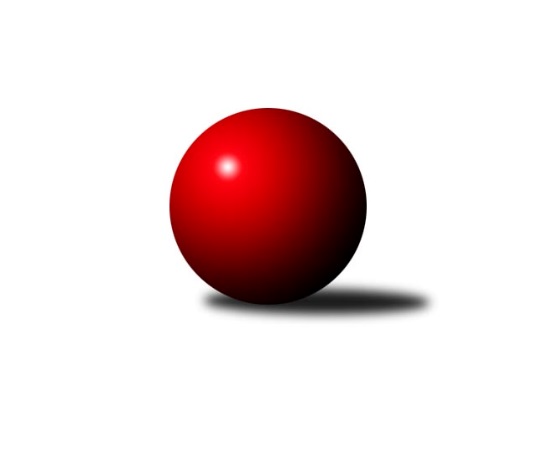 Č.19Ročník 2023/2024	15.3.2024Nejlepšího výkonu v tomto kole: 2785 dosáhlo družstvo: KK Moravská Slávia Brno DJihomoravský KP1 sever 2023/2024Výsledky 19. kolaSouhrnný přehled výsledků:SOS Židenice	- KK Moravská Slávia Brno B	2:6	2451:2533	4.0:8.0	12.3.KK Moravská Slávia Brno C	- KK Moravská Slávia Brno D	1:7	2616:2785	1.0:11.0	13.3.TJ Sokol Husovice D	- SKK Veverky Brno	6:2	2554:2523	7.0:5.0	13.3.KK Slovan Rosice C	- KK Blansko B	2:6	2578:2645	4.0:8.0	14.3.KK Velen Boskovice 	- SK Brno Žabovřesky 	5:3	2626:2595	4.0:8.0	15.3.KK Réna Ivančice 	- TJ Slovan Ivanovice 	8:0	2585:2199	11.0:1.0	15.3.Tabulka družstev:	1.	KK Moravská Slávia Brno B	19	16	0	3	108.5 : 43.5 	137.5 : 90.5 	 2626	32	2.	KK Réna Ivančice	19	15	1	3	108.0 : 44.0 	142.5 : 85.5 	 2591	31	3.	KK Blansko B	19	10	4	5	89.0 : 63.0 	119.5 : 108.5 	 2575	24	4.	KK Moravská Slávia Brno C	19	10	2	7	85.0 : 67.0 	115.0 : 113.0 	 2520	22	5.	SOS Židenice	19	11	0	8	73.5 : 78.5 	120.5 : 107.5 	 2509	22	6.	SK Brno Žabovřesky	19	9	2	8	80.0 : 72.0 	130.0 : 98.0 	 2595	20	7.	KK Velen Boskovice	19	9	2	8	80.0 : 72.0 	111.5 : 116.5 	 2588	20	8.	SKK Veverky Brno	19	8	1	10	76.0 : 76.0 	120.5 : 107.5 	 2561	17	9.	KK Moravská Slávia Brno D	19	8	0	11	82.0 : 70.0 	124.5 : 103.5 	 2591	16	10.	TJ Slovan Ivanovice	19	5	0	14	44.0 : 108.0 	84.0 : 144.0 	 2444	10	11.	KK Slovan Rosice C	19	4	0	15	48.5 : 103.5 	94.0 : 134.0 	 2508	8	12.	TJ Sokol Husovice D	19	3	0	16	37.5 : 114.5 	68.5 : 159.5 	 2264	6Podrobné výsledky kola:	 SOS Židenice	2451	2:6	2533	KK Moravská Slávia Brno B	Ivana Majerová	 	 194 	 217 		411 	 0:2 	 453 	 	220 	 233		Ondřej Němec	Renata Binková	 	 218 	 182 		400 	 0:2 	 442 	 	230 	 212		Ilona Olšáková	Věra Matevová	 	 191 	 192 		383 	 1:1 	 375 	 	200 	 175		Jan Bernatík	Petr Woller	 	 213 	 214 		427 	 1:1 	 425 	 	220 	 205		Veronika Semmler	Pavel Suchan	 	 188 	 231 		419 	 1:1 	 420 	 	212 	 208		Petr Lang	Ladislav Majer	 	 216 	 195 		411 	 1:1 	 418 	 	192 	 226		Dalibor Langrozhodčí:  Vedoucí družstevNejlepší výkon utkání: 453 - Ondřej Němec	 KK Moravská Slávia Brno C	2616	1:7	2785	KK Moravská Slávia Brno D	Petra Jeřábková	 	 228 	 211 		439 	 0:2 	 458 	 	234 	 224		František Kramář	Petr Žažo	 	 222 	 219 		441 	 0:2 	 454 	 	227 	 227		Michaela Šimková	Romana Sedlářová	 	 210 	 214 		424 	 0:2 	 482 	 	243 	 239		Radka Šindelářová	Filip Žažo	 	 224 	 235 		459 	 0:2 	 509 	 	262 	 247		František Kellner	Zdeněk Ondráček	 	 234 	 226 		460 	 1:1 	 445 	 	206 	 239		Roman Janderka	Pavlína Březinová	 	 204 	 189 		393 	 0:2 	 437 	 	226 	 211		Tereza Novározhodčí:  Vedoucí družstevNejlepší výkon utkání: 509 - František Kellner	 TJ Sokol Husovice D	2554	6:2	2523	SKK Veverky Brno	Tomáš Hudec	 	 195 	 228 		423 	 2:0 	 381 	 	193 	 188		Lubomír Böhm	Jakub Rauschgold	 	 206 	 190 		396 	 1:1 	 425 	 	199 	 226		Radek Hnilička	Robert Pacal	 	 207 	 211 		418 	 1:1 	 405 	 	209 	 196		Stanislav Beran	Jan Veselovský	 	 219 	 236 		455 	 2:0 	 414 	 	208 	 206		Tomáš Rak	Tomáš Peřina	 	 205 	 210 		415 	 0:2 	 469 	 	230 	 239		Martin Zubatý	Martin Sedlák	 	 207 	 240 		447 	 1:1 	 429 	 	222 	 207		Petr Večeřarozhodčí:  Vedoucí družstevNejlepší výkon utkání: 469 - Martin Zubatý	 KK Slovan Rosice C	2578	2:6	2645	KK Blansko B	Milan Čech	 	 202 	 177 		379 	 0:2 	 418 	 	224 	 194		Ladislav Novotný	Roman Rychtárik	 	 189 	 198 		387 	 0:2 	 446 	 	218 	 228		Josef Kotlán	Petr Vaňura	 	 250 	 205 		455 	 1:1 	 423 	 	190 	 233		Ladislav Musil	Alfréd Peřina	 	 222 	 231 		453 	 0:2 	 458 	 	226 	 232		Vít Janáček	Magda Winterová	 	 238 	 246 		484 	 2:0 	 458 	 	232 	 226		Miroslav Flek	Adam Šoltés	 	 211 	 209 		420 	 1:1 	 442 	 	210 	 232		Jan Kotoučrozhodčí: Petr MecerodNejlepší výkon utkání: 484 - Magda Winterová	 KK Velen Boskovice 	2626	5:3	2595	SK Brno Žabovřesky 	Antonín Pitner	 	 210 	 208 		418 	 1:1 	 390 	 	178 	 212		Petr Kouřil	Jana Fialová	 	 217 	 214 		431 	 0:2 	 439 	 	224 	 215		Oldřich Šikula	Petr Pitner	 	 204 	 193 		397 	 0:2 	 429 	 	222 	 207		Eduard Ostřížek	František Ševčík	 	 255 	 214 		469 	 2:0 	 412 	 	206 	 206		Vladimír Vondráček	Petr Michálek	 	 219 	 214 		433 	 0:2 	 457 	 	236 	 221		Richard Coufal	Tomáš Sychra	 	 239 	 239 		478 	 1:1 	 468 	 	249 	 219		Milan Hepnárekrozhodčí: Petr ŠevčíkNejlepší výkon utkání: 478 - Tomáš Sychra	 KK Réna Ivančice 	2585	8:0	2199	TJ Slovan Ivanovice 	Tomáš Čech	 	 233 	 204 		437 	 2:0 	 366 	 	183 	 183		Pavel Lasovský ml.	Tomáš Řihánek	 	 200 	 220 		420 	 2:0 	 397 	 	182 	 215		Milan Svobodník	Karel Šustek	 	 203 	 221 		424 	 1:1 	 423 	 	219 	 204		Pavel Pokorný	Jaroslav Mošať	 	 225 	 227 		452 	 2:0 	 361 	 	172 	 189		Zdeněk Čepička	Pavel Harenčák	 	 213 	 226 		439 	 2:0 	 329 	 	158 	 171		Petr Pokorný	Tomáš Buršík	 	 194 	 219 		413 	 2:0 	 323 	 	149 	 174		Bohuslav Orálekrozhodčí: Luděk KolářNejlepší výkon utkání: 452 - Jaroslav MošaťPořadí jednotlivců:	jméno hráče	družstvo	celkem	plné	dorážka	chyby	poměr kuž.	Maximum	1.	Ondřej Němec 	KK Moravská Slávia Brno B	473.64	316.2	157.5	2.6	7/8	(522)	2.	Jaroslav Mošať 	KK Réna Ivančice 	458.63	307.2	151.4	2.9	7/8	(482)	3.	Ilona Olšáková 	KK Moravská Slávia Brno B	453.90	306.3	147.6	2.9	7/8	(483)	4.	Milan Hepnárek 	SK Brno Žabovřesky 	448.96	305.6	143.3	6.3	8/8	(483)	5.	Richard Coufal 	SK Brno Žabovřesky 	446.84	306.2	140.7	3.9	8/8	(480)	6.	Oldřich Šikula 	SK Brno Žabovřesky 	445.11	301.4	143.7	4.2	7/8	(494)	7.	Petr Michálek 	KK Velen Boskovice 	444.24	296.9	147.3	5.3	8/9	(516)	8.	Miroslav Flek 	KK Blansko B	443.56	300.5	143.0	3.6	8/8	(510)	9.	Soňa Lahodová 	SOS Židenice	443.22	300.6	142.6	2.9	5/7	(483)	10.	Martin Zubatý 	SKK Veverky Brno	442.47	300.4	142.1	6.5	8/9	(486)	11.	Ladislav Novotný 	KK Blansko B	441.49	299.2	142.3	4.8	8/8	(496)	12.	Tomáš Buršík 	KK Réna Ivančice 	441.40	307.1	134.3	3.8	7/8	(471)	13.	Antonín Pitner 	KK Velen Boskovice 	440.52	301.6	138.9	5.9	8/9	(490)	14.	Tomáš Čech 	KK Réna Ivančice 	440.50	306.8	133.7	5.6	7/8	(476)	15.	Tereza Nová 	KK Moravská Slávia Brno D	440.21	305.1	135.2	6.0	8/8	(489)	16.	Tomáš Rak 	SKK Veverky Brno	439.42	295.9	143.6	4.7	8/9	(491)	17.	Veronika Semmler 	KK Moravská Slávia Brno B	438.56	302.6	136.0	3.9	7/8	(465)	18.	František Kellner 	KK Moravská Slávia Brno D	438.40	302.9	135.5	6.0	8/8	(509)	19.	Josef Kotlán 	KK Blansko B	438.10	302.0	136.1	4.0	8/8	(490)	20.	František Kramář 	KK Moravská Slávia Brno D	434.93	300.9	134.1	5.7	8/8	(501)	21.	Eduard Kremláček 	KK Réna Ivančice 	434.69	300.8	133.9	6.9	8/8	(461)	22.	Jiří Kraus 	KK Moravská Slávia Brno D	434.18	302.6	131.6	8.0	6/8	(487)	23.	Jana Fialová 	KK Velen Boskovice 	433.63	293.9	139.8	5.1	8/9	(467)	24.	Pavel Pokorný 	TJ Slovan Ivanovice 	433.47	301.6	131.9	6.7	8/9	(483)	25.	Roman Janderka 	KK Moravská Slávia Brno D	432.70	293.7	139.0	5.1	7/8	(472)	26.	Ivo Hostinský 	KK Moravská Slávia Brno B	432.20	299.2	133.0	5.5	7/8	(461)	27.	Lubomír Böhm 	SKK Veverky Brno	431.00	299.4	131.6	5.7	7/9	(469)	28.	Petr Večeřa 	SKK Veverky Brno	430.90	295.1	135.8	3.9	9/9	(457)	29.	Petr Žažo 	KK Moravská Slávia Brno C	430.69	298.6	132.0	6.5	8/8	(481)	30.	Jiří Krev 	SOS Židenice	430.40	297.3	133.1	8.1	7/7	(474)	31.	Petr Papoušek 	KK Velen Boskovice 	429.76	298.6	131.1	6.0	9/9	(455)	32.	Petr Kouřil 	SK Brno Žabovřesky 	429.11	297.9	131.2	6.9	7/8	(474)	33.	Petra Jeřábková 	KK Moravská Slávia Brno C	428.35	296.4	132.0	6.2	8/8	(508)	34.	Vít Janáček 	KK Blansko B	427.70	297.8	130.0	9.0	8/8	(488)	35.	Dalibor Lang 	KK Moravská Slávia Brno B	427.46	299.6	127.9	9.1	8/8	(462)	36.	Petr Ševčík 	KK Velen Boskovice 	426.81	298.3	128.5	7.1	6/9	(472)	37.	Petr Woller 	SOS Židenice	426.13	295.4	130.8	5.9	7/7	(478)	38.	Petr Lang 	KK Moravská Slávia Brno B	426.02	301.3	124.7	9.6	7/8	(477)	39.	Filip Žažo 	KK Moravská Slávia Brno C	425.78	295.6	130.2	7.4	8/8	(464)	40.	Tomáš Sychra 	KK Velen Boskovice 	425.10	298.7	126.4	7.0	7/9	(478)	41.	Martina Prachařová 	KK Moravská Slávia Brno C	424.94	292.9	132.0	7.6	8/8	(485)	42.	Karel Kolařík 	KK Blansko B	424.59	290.5	134.0	8.4	7/8	(474)	43.	Radka Šindelářová 	KK Moravská Slávia Brno D	424.49	292.8	131.7	5.8	7/8	(482)	44.	Petr Pokorný 	TJ Slovan Ivanovice 	424.48	294.2	130.3	8.2	7/9	(476)	45.	Luděk Kolář 	KK Réna Ivančice 	423.64	296.5	127.2	7.4	8/8	(444)	46.	Petr Vaňura 	KK Slovan Rosice C	423.58	291.0	132.6	7.3	8/8	(491)	47.	Michal Švéda 	KK Velen Boskovice 	423.05	299.4	123.6	10.9	7/9	(464)	48.	František Ševčík 	KK Velen Boskovice 	421.69	291.0	130.7	6.1	6/9	(469)	49.	Ladislav Majer 	SOS Židenice	421.28	294.4	126.8	6.0	6/7	(463)	50.	Jana Pavlů 	SKK Veverky Brno	421.28	294.4	126.9	7.7	8/9	(471)	51.	Vladimír Vondráček 	SK Brno Žabovřesky 	421.21	290.7	130.5	7.7	7/8	(439)	52.	Radek Hnilička 	SKK Veverky Brno	420.46	290.6	129.8	8.4	9/9	(460)	53.	Magda Winterová 	KK Slovan Rosice C	420.39	287.6	132.8	6.4	8/8	(484)	54.	Martin Sedlák 	TJ Sokol Husovice D	416.08	291.7	124.4	7.8	5/7	(447)	55.	Ivana Majerová 	SOS Židenice	416.00	290.9	125.1	9.3	6/7	(452)	56.	Roman Rychtárik 	KK Slovan Rosice C	415.85	285.3	130.6	10.3	8/8	(457)	57.	Alena Bružová 	KK Slovan Rosice C	413.92	286.2	127.7	8.1	6/8	(442)	58.	Robert Pacal 	TJ Sokol Husovice D	413.46	287.7	125.8	8.1	7/7	(470)	59.	Pavlína Březinová 	KK Moravská Slávia Brno C	411.35	289.2	122.2	9.9	6/8	(457)	60.	Zdeněk Čepička 	TJ Slovan Ivanovice 	411.12	288.9	122.3	8.7	9/9	(448)	61.	Pavel Suchan 	SOS Židenice	410.53	291.5	119.0	8.5	5/7	(463)	62.	Bohuslav Orálek 	TJ Slovan Ivanovice 	407.66	285.3	122.4	10.2	8/9	(479)	63.	Zdeněk Ondráček 	KK Moravská Slávia Brno C	407.30	295.4	111.9	11.9	8/8	(475)	64.	Stanislav Beran 	SKK Veverky Brno	400.41	282.7	117.7	10.1	7/9	(438)	65.	Eduard Ostřížek 	SK Brno Žabovřesky 	400.40	288.5	111.9	9.9	8/8	(433)	66.	Milan Svobodník 	TJ Slovan Ivanovice 	397.92	284.7	113.3	10.8	6/9	(431)	67.	Radim Pytela 	TJ Slovan Ivanovice 	397.38	287.5	109.9	10.9	8/9	(430)	68.	Tomáš Hudec 	TJ Sokol Husovice D	395.75	278.9	116.8	11.5	7/7	(471)	69.	Věra Matevová 	SOS Židenice	374.89	273.0	101.9	11.0	5/7	(423)	70.	Pavel Lasovský  ml.	TJ Slovan Ivanovice 	374.55	267.6	106.9	12.5	6/9	(425)	71.	Klaudie Kittlerová 	TJ Sokol Husovice D	348.00	253.5	94.5	15.1	6/7	(416)	72.	Jiří Vítek 	TJ Sokol Husovice D	336.93	254.2	82.7	18.9	5/7	(374)	73.	Kristyna Piternová 	TJ Sokol Husovice D	301.60	224.0	77.6	22.8	5/7	(361)		Marek Černý 	SK Brno Žabovřesky 	446.00	295.0	151.0	6.0	1/8	(446)		Pavel Mecerod 	KK Slovan Rosice C	441.82	307.8	134.0	7.1	4/8	(498)		Zdeněk Kouřil 	SK Brno Žabovřesky 	441.13	303.5	137.6	7.9	4/8	(463)		Ladislav Musil 	KK Blansko B	436.50	313.0	123.5	9.5	2/8	(450)		Michaela Šimková 	KK Moravská Slávia Brno D	434.25	302.4	131.9	6.6	1/8	(462)		Pavel Harenčák 	KK Réna Ivančice 	434.09	301.7	132.4	7.9	5/8	(454)		Dan Šrámek 	KK Slovan Rosice C	434.00	311.0	123.0	14.0	1/8	(434)		Jan Veselovský 	TJ Sokol Husovice D	431.97	298.8	133.1	7.7	3/7	(461)		Tomáš Peřina 	TJ Sokol Husovice D	428.63	305.6	123.0	6.9	3/7	(486)		Martin Gabrhel 	TJ Sokol Husovice D	427.50	295.5	132.0	7.0	2/7	(455)		Alfréd Peřina 	KK Slovan Rosice C	427.00	290.5	136.5	7.0	4/8	(482)		Romana Sedlářová 	KK Moravská Slávia Brno C	424.50	286.8	137.8	7.5	2/8	(460)		Tomáš Řihánek 	KK Réna Ivančice 	418.31	290.1	128.3	7.5	4/8	(440)		Milan Čech 	KK Slovan Rosice C	417.17	294.7	122.5	9.2	4/8	(446)		Jan Bernatík 	KK Moravská Slávia Brno D	416.57	293.9	122.6	7.2	5/8	(470)		Jan Kotouč 	KK Blansko B	416.37	292.4	124.0	10.9	5/8	(451)		Radim Jelínek 	SK Brno Žabovřesky 	416.00	305.0	111.0	7.0	2/8	(450)		Jiří Kisling 	KK Moravská Slávia Brno D	415.04	285.7	129.3	9.5	4/8	(443)		Petr Mecerod 	KK Slovan Rosice C	413.22	293.9	119.3	11.3	5/8	(497)		Štěpán Večerka 	KK Moravská Slávia Brno B	404.75	282.8	122.0	8.3	2/8	(448)		Markéta Smolková 	TJ Sokol Husovice D	404.00	290.5	113.5	12.3	4/7	(459)		Martin Cihlář 	KK Blansko B	403.49	281.1	122.4	8.4	5/8	(437)		Jan Kučera 	TJ Slovan Ivanovice 	401.23	290.6	110.7	13.2	5/9	(441)		Miroslav Oujezdský 	KK Moravská Slávia Brno B	401.00	292.0	109.0	10.0	1/8	(401)		Zdeněk Žižlavský 	KK Moravská Slávia Brno C	400.25	290.7	109.6	8.9	3/8	(428)		Adam Šoltés 	KK Slovan Rosice C	399.17	286.0	113.2	9.5	3/8	(427)		Renata Binková 	SOS Židenice	397.20	275.5	121.7	7.7	2/7	(407)		Petr Pitner 	KK Velen Boskovice 	397.00	291.0	106.0	10.0	1/9	(397)		Pavel Medek 	SKK Veverky Brno	392.00	270.0	122.0	10.0	1/9	(392)		Jaromíra Čáslavská 	SKK Veverky Brno	390.00	274.0	116.0	4.0	1/9	(390)		Karel Šustek 	KK Réna Ivančice 	380.82	273.2	107.6	10.7	4/8	(424)		Pavel Lasovský 	TJ Slovan Ivanovice 	376.00	257.0	119.0	17.0	1/9	(376)		Karel Gabrhel 	TJ Sokol Husovice D	368.75	269.5	99.3	13.5	4/7	(398)		Jakub Rauschgold 	TJ Sokol Husovice D	357.30	260.1	97.3	17.5	4/7	(405)Sportovně technické informace:Starty náhradníků:registrační číslo	jméno a příjmení 	datum startu 	družstvo	číslo startu
Hráči dopsaní na soupisku:registrační číslo	jméno a příjmení 	datum startu 	družstvo	Program dalšího kola:20. kolo18.3.2024	po	19:00	TJ Slovan Ivanovice  - TJ Sokol Husovice D	20.3.2024	st	17:00	SKK Veverky Brno - KK Moravská Slávia Brno C	20.3.2024	st	18:00	KK Moravská Slávia Brno B - KK Réna Ivančice 	22.3.2024	pá	17:30	KK Moravská Slávia Brno D - SK Brno Žabovřesky 	22.3.2024	pá	17:30	KK Velen Boskovice  - KK Slovan Rosice C	Nejlepší šestka kola - absolutněNejlepší šestka kola - absolutněNejlepší šestka kola - absolutněNejlepší šestka kola - absolutněNejlepší šestka kola - dle průměru kuželenNejlepší šestka kola - dle průměru kuželenNejlepší šestka kola - dle průměru kuželenNejlepší šestka kola - dle průměru kuželenNejlepší šestka kola - dle průměru kuželenPočetJménoNázev týmuVýkonPočetJménoNázev týmuPrůměr (%)Výkon7xFrantišek KellnerMS Brno D5094xFrantišek KellnerMS Brno D116.25093xMagda WinterováRosice C4842xTomáš SychraBoskovice114.594782xRadka ŠindelářováMS Brno D4822xMartin ZubatýVeverky113.344691xTomáš SychraBoskovice4781xFrantišek ŠevčíkBoskovice112.434692xMartin ZubatýVeverky4694xMilan HepnárekŽabovřesky112.194681xFrantišek ŠevčíkBoskovice4692xRadka ŠindelářováMS Brno D110.04482